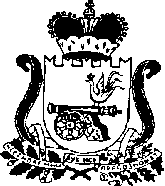 СОВЕТ ДЕПУТАТОВ РУДНЯНСКОГО ГОРОДСКОГО ПОСЕЛЕНИЯРУДНЯНСКОГО РАЙОНА СМОЛЕНСКОЙ ОБЛАСТИРЕШЕНИЕот  15.10.2015 № 14В соответствии с Регламентом Совета депутатов Руднянского городского поселения Руднянского района Смоленской области, утвержденного решением Совета депутатов Руднянского городского поселения от 21.12.2009г. № 295, Совет депутатов Руднянского городского поселенияРЕШИЛ:	1. Утвердить Положение о постоянных комиссиях Совета депутатов Руднянского городского поселения Руднянского района Смоленской области (прилагается).2. Признать утратившими силу решение Совета депутатов Руднянского городского поселения Руднянского района Смоленской области от 9 декабря 2005 года №10 «Об утверждении положения о постоянных временных комиссиях Совета депутатов Руднянского городского поселения Руднянского района Смоленской области».3. Настоящее решение подлежит официальному опубликованию в газете «Руднянский голос».Глава муниципального образованияРуднянского городского поселения Руднянского района Смоленской области                                           С.Н. КостинПриложение к решениюСовета депутатовРуднянского городского поселения Руднянского района Смоленской областиот  15.10.2015 №14ПОЛОЖЕНИЕО ПОСТОЯННЫХ КОМИССИЯХ СОВЕТА ДЕПУТАТОВРУДНЯНСКОГО ГОРОДСКОГО ПОСЕЛЕНИЯ РУДНЯНСКОГО РАЙОНАСМОЛЕНСКОЙ ОБЛАСТИ1. Общие положения1.1. В соответствии с Уставом Руднянского городского поселения Совет депутатов Руднянского городского поселения Руднянского района Смоленской области (далее - Совет депутатов) образует из своего состава постоянные комиссии Совета депутатов Руднянского городского поселения Руднянского района Смоленской области (далее - постоянные комиссии).1.2. Постоянные комиссии образуются Советом депутатов для предварительного рассмотрения и подготовки вопросов, относящихся к ведению Совета депутатов,  для содействия выполнению решений Совета депутатов, контроля за деятельностью органов местного самоуправления и должностных лиц местного самоуправления, муниципальных предприятий и учреждений.1.3. Постоянные комиссии образуются по определенным направлениям деятельности Совета депутатов на срок его полномочий в составе председателя комиссии и членов комиссии.1.4. Перечень постоянных комиссий утверждается Советом депутатов. Наименование, количественный и персональный состав постоянных комиссий определяются Советом депутатов. Совет депутатов в течение срока своих полномочий может образовывать, упразднять и реорганизовывать постоянные комиссии, вносить изменения в их составы.1.5. Формирование постоянных комиссий производится на основе предложений депутатов, решением Совета депутатов. 1.6. В состав Совета депутатов входят следующие постоянные комиссии:- по бюджету, финансовой и налоговой политике, по вопросам муниципального имущества;- по вопросам жилищно-коммунального хозяйства, озеленению и экологии;- по социальным и жилищным вопросам, транспорту и связи.1.7. Постоянные комиссии ответственны перед Советом депутатов и ему подотчетны. Деятельность постоянных комиссий координирует Глава муниципального образования Руднянского городского поселения Руднянского района Смоленской области (далее - Глава муниципального образования).2. Функции, права и обязанности постоянных комиссий2.1. Комиссии по вопросам их ведения осуществляют следующие функции:2.1.1. Разработку по поручению Совета депутатов или по собственной инициативе проектов нормативных правовых актов и решений, относящихся к вопросам ведения постоянной комиссии.2.1.2. Осуществление предварительного или дополнительного рассмотрения проектов правовых актов, переданных Советом депутатов на рассмотрение постоянным комиссиям, подготовку заключений по ним, в том числе внесение предложений по ним.2.1.3. Подготовку по собственной инициативе или по поручению Совета депутатов заключений и рекомендаций по переданным на рассмотрение комиссий вопросам.2.1.4. Участие в разработке проектов планов и программ экономического и социального развития, бюджета, проектов решений по иным вопросам.2.1.5. Контроль за исполнением принятых Советом депутатов решений органами местного самоуправления, должностными лицами органов местного самоуправления, муниципальными предприятиями и учреждениями.2.1.6. Разработку по поручению Совета депутатов предложений и рекомендаций по вопросам применения правовых актов, принятых Советом депутатов.2.1.7. Рассмотрение поступивших и переданных постоянным комиссиям обращений и предложений от организаций и граждан.2.1.8. Осуществление иных функций, которые могут быть возложены на них соответствующими решениями Совета депутатов или по собственной инициативе по вопросам компетенции постоянной комиссии.2.2. Комиссии для осуществления вышеизложенных функций по вопросам, относящимся к их ведению, вправе:2.2.1. Подготавливать проекты правовых актов Совета депутатов и вносить предложения на его заседания.2.2.2. Представлять на заседания Совета депутатов доклады и содоклады.2.2.3. Запрашивать от должностных лиц органов местного самоуправления, муниципальных предприятий и учреждений необходимые материалы и документы.2.2.4. Давать заключения по проектам правовых актов Совета депутатов, подготовленных другими постоянными комиссиями или администрацией муниципального образования.2.2.5. Вносить предложения по повестке дня заседаний Совета депутатов.2.2.6. Привлекать к своей работе депутатов Совета депутатов, не входящих в состав данной постоянной комиссии, должностных лиц органов местного самоуправления, руководителей муниципальных предприятий и учреждений.2.3. Решения постоянных комиссий носят исключительно рекомендательный характер и вносятся на рассмотрение Совета депутатов для принятия соответствующего решения Советом депутатов или могут быть направлены Заместителю Главы Администрации муниципального образования Руднянский района Смоленской области – начальник отдела (далее – Заместитель Главы Администрации) для рассмотрения по существу изложенных вопросов, если они не относятся к компетенции Совета депутатов.2.4. Каждая постоянная комиссия разрабатывает и утверждает годовой план работы постоянной комиссии и передает его Главе муниципального образования в качестве предложений для подготовки плана работы Совета депутатов.3. Вопросы ведения постоянных комиссий3.1. Постоянная комиссия по бюджету, финансовой и налоговой политике, по вопросам муниципального имущества:- о принятии Устава муниципального образования и внесении изменений в него, о Регламенте Совета депутатов;- об утверждении местного бюджета и отчета о его исполнении;- контроль за исполнением местного бюджета;- об установлении, изменении и отмене местных налогов и сборов, порядке их взимания;- об установлении налоговых льгот по местным налогам;- об утверждении тарифов на товары и услуги организаций коммунального комплекса (за исключением тарифов на товары и услуги организаций коммунального комплекса - производителей товаров и услуг в сфере электро- и (или) теплоснабжения), тарифов на подключение к системе коммунальной инфраструктуры, тарифов организаций коммунального комплекса на подключение, надбавок к тарифам на товары и услуги организаций коммунального комплекса, надбавок к ценам (тарифам) для потребителей;- о принятии планов и программ социально-экономического развития муниципального образования, утверждении отчетов об их исполнении;- о порядке управления и распоряжения имуществом, находящимся в муниципальной собственности;- о контроле за соблюдением установленного порядка распоряжения муниципальной собственностью;- иные вопросы, непосредственно связанные с бюджетом, налогами и финансами.3.2. Постоянная комиссия по вопросам жилищно-коммунального хозяйства, озеленению  и экологии:- о принятии Устава муниципального образования и внесении изменений в него, о Регламенте Совета депутатов;- об утверждении местного бюджета и отчете о его исполнении;- об утверждении тарифов на товары и услуги организаций коммунального комплекса (за исключением тарифов на товары и услуги организаций коммунального комплекса - производителей товаров и услуг в сфере электро- и (или) теплоснабжения), тарифов на подключение к системе коммунальной инфраструктуры, тарифов организаций коммунального комплекса на подключение, надбавок к тарифам на товары и услуги организаций коммунального комплекса, надбавок к ценам (тарифам) для потребителей;- об установлении надбавки к ценам (тарифам) для потребителей;- об утверждении программы комплексного развития систем коммунальной инфраструктуры;- об утверждении инвестиционных программ организации коммунального комплекса по развитию систем коммунальной инфраструктуры;- о развитии и поддержке систем жизнеобеспечения транспорта, связи и предпринимательства на территории муниципального образования;- о реформировании жилищно-коммунального хозяйства;- об утверждении подготовленной на основании документов территориального планирования муниципального образования документации по планировке территории, за исключением случаев, предусмотренных Градостроительным кодексом;- об установлении максимальных размеров участков для строительства, предоставляемых гражданам в собственность бесплатно;- иные вопросы, касающиеся жилищно-коммунального хозяйства.3.3. Постоянная комиссия по социальным и жилищным вопросам, транспорту и связи:- о принятии Устава муниципального образования и внесении изменений в него, о Регламенте Совета депутатов;- об утверждении местного бюджета и отчете о его исполнении;- об утверждении структуры Администрации муниципального образования по представлению Главы Администрации муниципального образования;- о формировании избирательной комиссии муниципального образования;- о защите трудовых и социально-экономических прав граждан;- о защите прав и законных интересов детей, профилактике детской безнадзорности и правонарушений несовершеннолетних;- о социальной защите ветеранов, инвалидов, малообеспеченных семей;- о физической культуре и спорте;- о регистрации депутатских объединений;- о безработице и занятости населения;- о назначении муниципальных выборов и местного референдума;- контроль за исполнением органами местного самоуправления и должностными лицами местного самоуправления полномочий по решению вопросов местного значения;- иные вопросы, непосредственно связанные с социальной политикой.4. Структура постоянных комиссий4.1. Участие в работе постоянных комиссий является обязательной формой деятельности депутата Совета депутатов.4.2. Численность постоянной комиссия не может быть менее трех депутатов.4.3. Работой постоянной комиссии руководит председатель постоянной комиссии.4.4. Председатель постоянной комиссии избирается из членов постоянной комиссии на заседании Совета депутатов открытым голосованием простым большинством голосов от установленного числа депутатов. Кандидата на должность председателя постоянной комиссии представляет Глава муниципального образования либо члены постоянной комиссии.Постоянная комиссия вправе поставить перед Советом депутатов вопрос о переизбрании председателя постоянной комиссии.4.5. Председатель постоянной комиссии руководит постоянной комиссией и осуществляет следующие функции:- организует работу постоянной комиссии и несет персональную ответственность за ее деятельность;- определяет предварительную повестку заседаний постоянной комиссии;- созывает заседания постоянной комиссии, организует и контролирует подготовку материалов к заседаниям;- председательствует на заседаниях постоянной комиссии, ведет учет присутствия членов постоянной комиссии на ее заседаниях, подсчет голосов при принятии решений;- дает поручения членам постоянной комиссии, обязательные к исполнению, и контролирует порядок и сроки их выполнения, оказывает содействие в осуществлении ими своих полномочий;- направляет членам постоянной комиссии материалы и документы, связанные с деятельностью постоянной комиссии;- представляет постоянную комиссию как орган Совета депутатов при взаимодействии с другими органами местного самоуправления, предприятиями, учреждениями и организациями, средствами массовой информации;- организует взаимодействие с другими постоянными комиссиями и с соответствующими подразделениями других органов местного самоуправления;- приглашает для участия в заседаниях постоянной комиссии должностных лиц органов местного самоуправления, представителей муниципальных предприятий и учреждений;- организует работу по исполнению решений постоянной комиссии, а также решений Совета депутатов, контроль за исполнением которых получен данной постоянной комиссии;- информирует Совет депутатов о рассмотренных в постоянной комиссии вопросах, а также о мерах, принятых по реализации рекомендаций постоянной комиссии;- информирует членов постоянной комиссии о выполнении решений постоянной комиссии, находящихся на контроле, и рассмотрении ее рекомендаций;- на основе предложений членов постоянной комиссии разрабатывает годовой план работы постоянной комиссии, передает его Главе муниципального образования;- подписывает протоколы, заключения, рекомендации и другие акты постоянной комиссии, несет ответственность за своевременное оформление протоколов заседаний постоянной комиссии;- не реже одного раза в полгода в соответствии с планом работы Совета депутатов отчитывается на заседании Совета депутатов о работе постоянной комиссии. Отчет должен включать перечень рассмотренных вопросов и принятых решений, подготовленных заключений и рекомендаций. Должен быть представлен анализ выполнения принятых решений и выданных рекомендаций.4.6. В случае временного отсутствия председателя постоянной комиссии его обязанности по его поручению или по поручению Главы муниципального образования временно исполняет один из членов постоянной комиссии из числа депутатов Совета депутатов.4.7. Члены постоянной комиссии:- обязаны участвовать в деятельности постоянной комиссии, содействовать выполнению ее решений;- обязаны в назначенные сроки выполнять поручения председателя постоянной комиссии, решения постоянной комиссии, принятые в установленном порядке, и информировать председателя постоянной комиссии о ходе выполнения поручений;- по поручению постоянной комиссии изучают вопросы, относящиеся к ведению постоянной комиссий, обобщают предложения соответствующих органов и организаций, а также граждан, сообщают свои выводы и предложения в постоянную комиссию;- пользуются решающим голосом по всем вопросам, рассматриваемым постоянной комиссией;- имеют право на свободный доступ ко всем документам и материалам постоянной комиссии и Совета депутатов по вопросам ведения постоянной комиссии;- имеют право вносить проекты решений и поправки к проектам решений по обсуждаемым постоянной комиссией вопросам;- имеют право предлагать вопросы для рассмотрения постоянной комиссией и участвовать в их подготовке и обсуждении;- обеспечиваются условиями, документами и другими материалами, необходимыми для активного участия в решении всех вопросов, рассматриваемых постоянной комиссией.4.8. Глава муниципального образования:- поручает постоянным комиссиям подготовку вопросов, вносимых на рассмотрение Совета депутатов;- имеет право участвовать в работе всех постоянных комиссий с правом совещательного голоса по рассматриваемым вопросам;- рассматривает и обобщает заключения, предложения и рекомендации постоянных комиссий по проектам решений.5. Порядок работы постоянных комиссий5.1. Постоянные комиссии работают в соответствии с планами, утвержденными на их заседаниях. Заседания постоянных комиссий созываются по мере необходимости, но не реже одного раза в месяц, и проводятся, как правило, в период между заседаниями Совета депутатов, а при необходимости - и в день заседания, в том числе в перерыве заседания Совета депутатов.5.2. Повестку заседания постоянной комиссии определяет председатель постоянной комиссии при получении повестки дня заседания Совета депутатов.5.3. Заседания постоянных комиссий проводятся, как правило, открыто. При необходимости по решению постоянной комиссии могут проводиться закрытые заседания. Постоянные комиссии могут проводить выездные и совместные заседания.5.4. В работе постоянных комиссий могут принимать участие с правом совещательного голоса депутаты Совета депутатов, не входящие в состав постоянной комиссии. На заседания постоянных комиссий могут приглашаться представители государственных органов, органов местного самоуправления, муниципальных предприятий и учреждений, общественных объединений и иных организаций, граждане.При проведении закрытых заседаний список приглашенных определяется решением постоянной комиссии.5.5. Заседания постоянных комиссий правомочны, если на них присутствует более половины депутатов от общего состава комиссии.5.6. Решения принимаются большинством голосов от числа присутствующих на заседании членов постоянной комиссии. При равенстве голосов председатель постоянной комиссии имеет право решающего голоса.5.7. Протокол заседания постоянной комиссии ведет работник Аппарата Совета депутатов. В протоколе должны содержаться информация о присутствовавших на заседании, вопросах, поставленных на голосование, результатах голосования, сведения об основных моментах обсуждения каждого вопроса, а также иные сведения по усмотрению постоянной комиссии.5.8. Если член постоянной комиссии не согласен с решением постоянной комиссии, он имеет право на выражение и оформление особого мнения, прилагаемого к протоколу заседания постоянной комиссии.5.9. По вопросам, отнесенным к ведению нескольких постоянных комиссий, по инициативе постоянных комиссий, а также по поручению Главы муниципального образования могут проводиться совместные заседания постоянных комиссий. Совместное заседание постоянных комиссий ведет один из председателей комиссий по решению постоянных комиссий, принятому большинством голосов от числа присутствующих на заседании депутатов.5.10. Совместное заседание считается правомочным, если на нем присутствует большинство депутатов от каждой постоянной комиссии, участвующей в совместном заседании.5.11. На совместном заседании решения принимаются большинством голосов от числа присутствующих отдельно по каждой постоянной комиссии. Протокол совместного заседания постоянных комиссий подписывается председательствующим на заседании.5.12. В случае расхождения позиций постоянных комиссий каждая комиссия принимает собственное решение либо создается согласительная комиссия.Об утверждении положения о постоянных комиссиях Совета депутатов Руднянского городского поселения Руднянского района Смоленской области